EL86   6CW5	Paar  4              	#1007 + #1015Messdaten können auf      http://dbl.musicweb.ch/tubedata	heruntergeladen  werden.Paarmessdaten beide Röhren übereinander gelegt: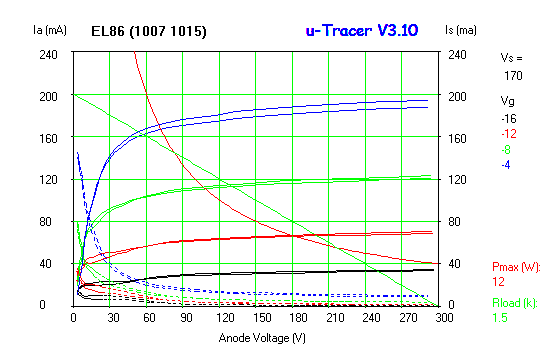 
#1007#1015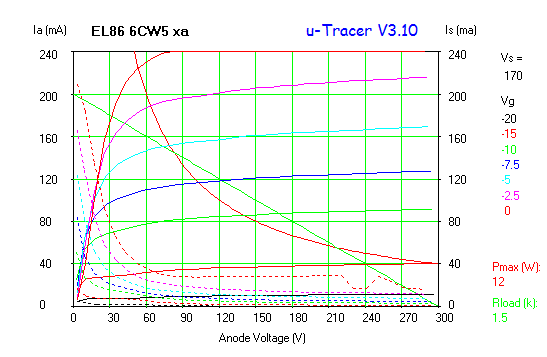 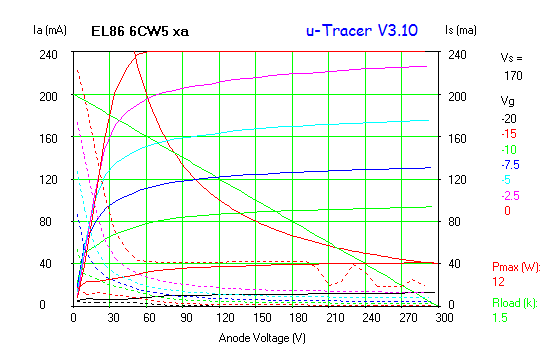 